Colgate Research Award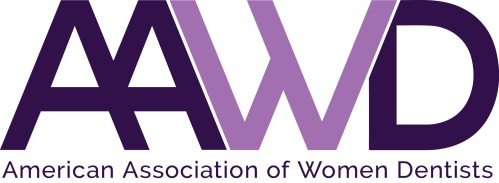 The American Association of Women Dentist (AAWD) is accepting applications for the AAWD/Colgate Research Awards Series. This program, funded by Colgate, is designed to promote early career research, facilitate research related to dentistry, and help the improvement of oral health. Innovation, creativity and forward thinking research is encouraged. AAWD envisions that the selected researchers will eventually assume leadership roles in oral health research. Applicants are selected based on research vision, innovation, academic performance, potential for leadership, and overall strength of their research. The AAWD/Colgate Research Award recipient will be awarded $500 to support current research in oral health. Applicants must be able to complete their degree or research project by May 2019. Advisors are encouraged to attend the 2017 AAWD Annual Conference in conjunction with their role as an advisor. Scholarship Amount: $500, not renewable. All winners will be listed in the American Association of Women Dentists’ Chronicle Newsletter, on AAWD’s web site, and announced at the 2017 Annual Conference, September 22-23, on Amelia Island, FL. Eligibility Criteria: The Colgate Research Award is presented to junior and/or senior dental students, enrolled full-time, who have shown academic distinction and demonstration of excellence in dental research.  The student must also be a national member of AAWD. Completed Application Packet Must Include: Completed ApplicationTwo (2) Letters of recommendation (one from a faculty member/advisor) TranscriptsCV/ResumeResearch Proposal Deadline for completed applications packet:  August 20, 2017Colgate Research AwardApplication*Applicant’s Name: ____________________________________________________ Date _______________ Current School Information *School: _________________________________________________________________________________ *School Address: ____________________________________________________________________ *City ___________________________________________ *State: _________ *Zip Code:________________ School Phone #: (____)_________________________  School Fax #: (____)_________________________ Permanent Home Information *Permanent Home Address:  _________________________________________________________________ *City ____________________________________________ *State: _________ *Zip Code:_______________ Phone #: (____)________________________________  Fax #: (____)________________________________ *Email: __________________________________________________________________________________ *Required Research ProposalTitle of Research: _______________________________________________________________Vision:________________________________________________________________________________________________________________________________________________________________________________________________________________________________________________________________________________________________________________________________________________________________________________________________Scope:______________________________________________________________________________________________________________________________________________________________________________________________________________________________________________________________________________________________________________________________________________________________________________________________________________________________________________________________________________Proposal (attach additional documents if needed): ________________________________________________________________________________________________________________________________________________________________________________________________________________________________________________________________________________________________________________________________________________________________________________________________________________________________________________________________________________________________________________________________________________________________________________________________________________________________________________________________________________________________________________________________________________________________________________________________________________________________________________________________________________________________________________________________________________________________________________________________________________________________________________________________________________________________________________________________________________________________________________________________________________________________________________________________________________________________________________________________________________________________________________________________________________________________________________________________________________________________________________________________________________________________________________________________________________________________________________________________________________________________________________________________________________________________________________________________________________________________________________________________________________________________________________________________________________Please send completed application packet:   April Edwards – april.edwards@aawd.orgAAWD National Office7794 Grow Drive, Pensacola, FL 32514fax: 850-484-8762If you have questions, please call the AAWD National Office at (800) 920-2293.